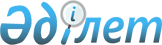 О внесении изменений и дополнений в решение Северо-Казахстанского областного маслихата от 13 декабря 2018 года № 27/1 "Об областном бюджете Северо-Казахстанской области на 2019-2021 годы"Решение Северо-Казахстанского областного маслихата от 21 июня 2019 года № 34/3. Зарегистрировано Департаментом юстиции Северо-Казахстанской области 28 июня 2019 года № 5457
      В соответствии с пунктом 2 статьи 8, статьями 106, 108 и 111 Бюджетного кодекса Республики Казахстан от 4 декабря 2008 года, подпунктом 1) пункта 1 статьи 6, пунктом 4 статьи 7 Закона Республики Казахстан от 23 января 2001 года "О местном государственном управлении и самоуправлении в Республике Казахстан" Северо-Казахстанский областной маслихат РЕШИЛ:
      1. Внести в решение Северо-Казахстанского областного маслихата "Об утверждении областного бюджета Северо-Казахстанской области на 2019-2021 годы" от 13 декабря 2018 года № 27/1 (опубликовано 26 декабря 2018 года в Эталонном контрольном банке нормативных правовых актов Республики Казахстан в электронном виде, зарегистрировано в Реестре государственной регистрации нормативных правовых актов под № 5088) следующие изменения и дополнения:
      пункт 1 изложить в новой редакции:
      "1. Утвердить областной бюджет Северо-Казахстанской области на 2019-2021 годы согласно приложениям 1, 2 и 3 к настоящему решению соответственно, в том числе на 2019 год в следующих объемах:
      1) доходы – 190 599 052,3 тысячи тенге:
      налоговые поступления – 14 981 924 тысячи тенге;
      неналоговые поступления – 2 283 189 тысяч тенге;
      поступления от продажи основного капитала – 5 857 тысяч тенге;
      поступления трансфертов – 173 328 082,3 тысячи тенге; 
      2) затраты – 188 356 291,3 тысячи тенге; 
      3) чистое бюджетное кредитование – 4 991 056,5 тысячи тенге:
      бюджетные кредиты – 8 449 367,8 тысячи тенге;
      погашение бюджетных кредитов – 3 458 311,3 тысячи тенге;
      4) сальдо по операциям с финансовыми активами – 1 454 907 тысяч тенге:
      приобретение финансовых активов – 1 455 007 тысяч тенге;
      поступления от продажи финансовых активов государства – 100 тысяч тенге;
      5) дефицит (профицит) бюджета – - 4 203 202,5 тысячи тенге;
      6) финансирование дефицита (использование профицита) бюджета – 4 203 202,5 тысячи тенге:
      поступление займов – 6 711 996,3 тысяч тенге;
      погашение займов – 2 830 867 тысяч тенге;
      используемые остатки бюджетных средств – 322 073,2 тысячи тенге.";
      в пункте 8:
      подпункт 15) изложить в новой редакции:
      "15) повышение заработной платы отдельных категорий гражданских служащих, работников организаций, содержащихся за счет средств государственного бюджета, работников казенных предприятий;";
      подпункты 17), 18), 19), 20), 21) и 22) исключить;
      дополнить подпунктами 31), 32), 33) и 34) следующего содержания:
      "31) увеличение оплаты труда учителей и педагогов-психологов организаций начального, основного и общего среднего образования;
      32) реализацию мероприятий по социальной и инженерной инфраструктуре в сельских населенных пунктах в рамках проекта "Ауыл – Ел бесігі";
      33) повышение заработной платы отдельных категорий административных государственных служащих;
      34) предоставление государственных грантов молодым предпринимателям для реализации новых бизнес-идей в рамках Государственной программы поддержки и развития бизнеса "Дорожная карта бизнеса-2020", утвержденной постановлением Правительства Республики Казахстан от 25 августа 2018 года № 522 "Об утверждении Государственной программы поддержки и развития бизнеса "Дорожная карта бизнеса-2020"".";
      пункт 13 изложить в новой редакции:
      "13. Утвердить резерв местного исполнительного органа Северо-Казахстанской области на 2019 год в сумме 150 165,3 тысячи тенге.";
      приложения 1, 5 к указанному решению изложить в новой редакции согласно приложениям 1, 2 к настоящему решению.
      2. Коммунальному государственному учреждению "Аппарат Северо-Казахстанского областного маслихата" в установленном законодательством Республики Казахстан порядке обеспечить:
      1) государственную регистрацию настоящего решения в республиканском государственном учреждении "Департамент юстиции Северо-Казахстанской области Министерства юстиции Республики Казахстан";
      2) в течение десяти календарных дней со дня государственной регистрации настоящего решения направление его копии в бумажном и электронном виде на казахском и русском языках в Северо-Казахстанский региональный центр правовой информации – филиал Республиканского государственного предприятия на праве хозяйственного ведения "Республиканский центр правовой информации" Министерства юстиции Республики Казахстан для официального опубликования и включения в Эталонный контрольный банк нормативных правовых актов Республики Казахстан;
      3) размещение настоящего решения на интернет-ресурсе Северо-Казахстанского областного маслихата после его официального опубликования.
      3. Настоящее решение вводится в действие с 1 января 2019 года.  Северо-Казахстанский областной бюджет на 2019 год Расходы областного бюджета на 2019 год за счет свободных остатков бюджетных средств, сложившихся на 1 января 2019 года, и возврата неиспользованных (недоиспользованных) в 2018 году целевых трансфертов из республиканского и областного бюджетов
      Доходы:
      Расходы:
					© 2012. РГП на ПХВ «Институт законодательства и правовой информации Республики Казахстан» Министерства юстиции Республики Казахстан
				
      Председатель сессии 
Северо-Казахстанского 
областного маслихата 

А. Сапаров

      Секретарь 
Северо-Казахстанского 
областного маслихата 

В. Бубенко
Приложение 1 к решению Северо-Казахстанского областного маслихата от 21 июня 2019 года № 34/3Приложение 1 к решению Северо-Казахстанского областного маслихата от 13 декабря 2018 года № 27/1
Категория
Категория
Категория
Наименование
Сумма, тысяч тенге
Класс
Класс
Наименование
Сумма, тысяч тенге
Подкласс
Наименование
Сумма, тысяч тенге
1
2
3
4
5
1) Доходы
190 599 052,3
1
Налоговые поступления
14 981 924
01
Подоходный налог
12 488 977
2
Индивидуальный подоходный налог
12 488 977
03
Социальный налог
649 427
1
Социальный налог
649 427
05
Внутренние налоги на товары, работы и услуги
1 843 520
3
Поступления за использование природных и других ресурсов
1 843 520
2
Неналоговые поступления
2 283 189
01
Доходы от государственной собственности
184 325,3
1
Поступления части чистого дохода государственных предприятий
42 857
5
Доходы от аренды имущества, находящегося в государственной собственности
105 269
7
Вознаграждения по кредитам, выданным из государственного бюджета
36 199,3
02
Поступления от реализации товаров (работ, услуг) государственными учреждениями, финансируемыми из государственного бюджета
21 019
1
Поступления от реализации товаров (работ, услуг) государственными учреждениями, финансируемыми из государственного бюджета
21 019
04
Штрафы, пени, санкции, взыскания, налагаемые государственными учреждениями, финансируемыми из государственного бюджета, а также содержащимися и финансируемыми из бюджета (сметы расходов) Национального Банка Республики Казахстан
263 670
1
Штрафы, пени, санкции, взыскания, налагаемые государственными учреждениями, финансируемыми из государственного бюджета, а также содержащимися и финансируемыми из бюджета (сметы расходов) Национального Банка Республики Казахстан, за исключением поступлений от организаций нефтяного сектора и в Фонд компенсации потерпевшим
263 670
06
Прочие неналоговые поступления
1 814 174,7
1
Прочие неналоговые поступления
1 814 174,7
3
Поступления от продажи основного капитала
5 857
01
Продажа государственного имущества, закрепленного за государственными учреждениями
5 857
1
Продажа государственного имущества, закрепленного за государственными учреждениями
5 857
4
Поступления трансфертов
173 328 082,3
01
Трансферты из нижестоящих органов государственного управления
2 720 251,3
2
Трансферты из районных (городов областного значения) бюджетов
2 720 251,3
02
Трансферты из вышестоящих органов государственного управления
170 607 831
1
Трансферты из республиканского бюджета
170 607 831
Функциональная группа
Функциональная группа
Функциональная группа
Наименование
Сумма, тысяч тенге
Администратор бюджетных программ
Администратор бюджетных программ
Наименование
Сумма, тысяч тенге
Программа
Наименование
Сумма, тысяч тенге
1
2
3
4
5
 2) Затраты
188 356 291,3
01
Государственные услуги общего характера
2 004 348,5
110
Аппарат маслихата области
55 231
001
Услуги по обеспечению деятельности маслихата области
55 231
120
Аппарат акима области
1 130 905,9
001
Услуги по обеспечению деятельности акима области
918 362,9
004
Капитальные расходы государственного органа
11 390
007
Капитальные расходы подведомственных государственных учреждений и организаций
143 394
009
Обеспечение и проведение выборов акимов городов районного значения, сел, поселков, сельских округов
10 000
013
Обеспечение деятельности Ассамблеи народа Казахстана области
47 759
257
Управление финансов области
350 812
001
Услуги по реализации государственной политики в области исполнения местного бюджета и управления коммунальной собственностью 
316 410
009
Приватизация, управление коммунальным имуществом, постприватизационная деятельность и регулирование споров, связанных с этим
5 702
013
Капитальные расходы государственного органа
28 700
269
Управление по делам религий области
36 609
001
Услуги по реализации государственной политики в сфере религиозной деятельности на местном уровне
32 609
005
Изучение и анализ религиозной ситуации в регионе
4 000
282
Ревизионная комиссия области
191 332
001
Услуги по обеспечению деятельности ревизионной комиссии области
174 032
003
Капитальные расходы государственного органа
17 300
289
Управление предпринимательства и туризма области
57 372
001
Услуги по реализации государственной политики на местном уровне в области развития предпринимательства и туризма 
57 372
727
Управление экономики области
182 086,6
001
Услуги по реализации государственной политики в области формирования и развития экономической политики области
97 124
061
Экспертиза и оценка документации по вопросам бюджетных инвестиций и государственно-частного партнерства, в том числе концессии
28 096,6
113
Целевые текущие трансферты из местных бюджетов
56 866
02
Оборона
240 158
287
Территориальный орган, уполномоченных органов в области чрезвычайных ситуаций природного и техногенного характера, гражданской обороны, финансируемый из областного бюджета
100 000
002
Капитальные расходы территориального органа и подведомственных государственных учреждений
100 000
736
Управление по мобилизационной подготовке и гражданской защите области
140 158
001
Услуги по реализации государственной политики на местном уровне в области мобилизационной подготовки и гражданской зашиты
38 771
003
Мероприятия в рамках исполнения всеобщей воинской обязанности
23 583
005
Мобилизационная подготовка и мобилизация областного масштаба
51 092
007
Подготовка территориальной обороны и территориальная оборона областного масштаба
9 589
009
Капитальные расходы государственного органа
981
014
Предупреждение и ликвидация чрезвычайных ситуаций областного масштаба
11 342
032
Капитальные расходы подведомственных государственных учреждений и организаций
4 800
03
Общественный порядок, безопасность, правовая, судебная, уголовно-исполнительная деятельность
5 875 663
252
Исполнительный орган внутренних дел, финансируемый из областного бюджета
5 875 663
001
Услуги по реализации государственной политики в области обеспечения охраны общественного порядка и безопасности на территории области
5 514 364
003
Поощрение граждан, участвующих в охране общественного порядка
6 195
006
Капитальные расходы государственного органа
355 104
04
Образование
23 980 315,9
120
Аппарат акима области
2 500
019
Обучение участников избирательного процесса
2 500
253
Управление здравоохранения области
220 973
043
Подготовка специалистов в организациях технического и профессионального, послесреднего образования
127 042
044
Оказание социальной поддержки обучающимся по программам технического и профессионального, послесреднего образования
48 804
057
Подготовка специалистов с высшим, послевузовским образованием и оказание социальной поддержки обучающимся
45 127
261
Управление образования области
19 219 626
001
Услуги по реализации государственной политики на местном уровне в области образования 
133 252
003
Общеобразовательное обучение по специальным образовательным учебным программам
1 725 686
004
Информатизация системы образования в областных государственных учреждениях образования 
23 374
005
Приобретение и доставка учебников, учебно-методических комплексов для областных государственных учреждений образования
90 848
006
Общеобразовательное обучение одаренных детей в специализированных организациях образования
951 716
007
Проведение школьных олимпиад, внешкольных мероприятий и конкурсов областного масштаба
38 775
011
Обследование психического здоровья детей и подростков и оказание психолого-медико-педагогической консультативной помощи населению
44 788
013
Капитальные расходы государственного органа
8 900
019
Присуждение грантов областным государственным учреждениям образования за высокие показатели работы
34 000
024
Подготовка специалистов в организациях технического и профессионального образования
4 433 861
029
Методическая работа
42 284
052
Повышение квалификации, подготовка и переподготовка кадров в рамках Государственной программы развития продуктивной занятости и массового предпринимательства на 2017–2021 годы "Еңбек"
647 015
053
Целевые текущие трансферты бюджетам районов (городов областного значения) на апробирование подушевого финансирования организаций среднего образования
31 724
055
Дополнительное образование для детей
311 228
057
Подготовка специалистов с высшим, послевузовским образованием и оказание социальной поддержки обучающимся
47 076
067
Капитальные расходы подведомственных государственных учреждений и организаций
522 802
073
Целевые текущие трансферты бюджетам районов (городов областного значения) на капитальный ремонт объектов дошкольного образования
208 505
075
Целевые текущие трансферты бюджетам районным (городов областного значения) бюджетам на капитальный ремонт объектов школьного образования
4 315 167
078
Целевые текущие трансферты районным (городов областного значения) бюджетам на увеличение оплаты труда учителей и педагогов-психологов организаций начального, основного и общего среднего образования
4 527 002
113
Целевые текущие трансферты из местных бюджетов
1 081 623
285
Управление физической культуры и спорта области
1 524 380
006
Дополнительное образование для детей и юношества по спорту
1 097 994
007
Общеобразовательное обучение одаренных в спорте детей в специализированных организациях образования
426 386
288
Управление строительства, архитектуры и градостроительства области
3 012 836,9
012
Строительство и реконструкция объектов начального, основного среднего и общего среднего образования
3 010 836,9
069
Строительство и реконструкция объектов дополнительного образования
2 000
05
Здравоохранение
5 477 582
253
Управление здравоохранения области
5 341 221
001
Услуги по реализации государственной политики на местном уровне в области здравоохранения
118 090
006
Услуги по охране материнства и детства
190 778
007
Пропаганда здорового образа жизни
102 557
008
Реализация мероприятий по профилактике и борьбе со СПИД в Республике Казахстан
88 865
016
Обеспечение граждан бесплатным или льготным проездом за пределы населенного пункта на лечение
1 172
018
Информационно-аналитические услуги в области здравоохранения
45 756
023
Социальная поддержка медицинских и фармацевтических работников, направленных для работы в сельскую местность
57 240
027
Централизованный закуп и хранение вакцин и других медицинских иммунобиологических препаратов для проведения иммунопрофилактики населения
717 963
029
Областные базы специального медицинского снабжения
63 080
033
Капитальные расходы медицинских организаций здравоохранения
3 796 064
041
Дополнительное обеспечение гарантированного объема бесплатной медицинской помощи по решению местных представительных органов областей
159 221
042
Проведение медицинской организацией мероприятий, снижающих половое влечение, осуществляемые на основании решения суда
435
288
Управление строительства, архитектуры и градостроительства области
136 361
038
Строительство и реконструкция объектов здравоохранения 
136 361
06
Социальная помощь и социальное обеспечение
7 626 012,8
256
Управление координации занятости и социальных программ области
6 865 751
001
Услуги по реализации государственной политики на местном уровне в области обеспечения занятости и реализации социальных программ для населения
134 145
002
Предоставление специальных социальных услуг для престарелых и инвалидов в медико-социальных учреждениях (организациях) общего типа, в центрах оказания специальных социальных услуг, в центрах социального обслуживания
552 697
003
Социальная поддержка инвалидов
248 000
012
Предоставление специальных социальных услуг для детей-инвалидов в государственных медико-социальных учреждениях (организациях) для детей с нарушениями функций опорно-двигательного аппарата, в центрах оказания специальных социальных услуг, в центрах социального обслуживания
61 910
013
Предоставление специальных социальных услуг для инвалидов с психоневрологическими заболеваниями, в психоневрологических медико-социальных учреждениях (организациях), в центрах оказания специальных социальных услуг, в центрах социального обслуживания
1 628 285,6
014
Предоставление специальных социальных услуг для престарелых, инвалидов, в том числе детей-инвалидов, в реабилитационных центрах
54 675
015
Предоставление специальных социальных услуг для детей-инвалидов с психоневрологическими патологиями в детских психоневрологических медико-социальных учреждениях (организациях), в центрах оказания специальных социальных услуг, в центрах социального обслуживания
243 389
018
Размещение государственного социального заказа в неправительственных организациях
39 072
037
Целевые текущие трансферты районным (городов областного значения) бюджетам на реализацию мероприятий, направленных на развитие рынка труда в рамках Государственной программы развития продуктивной занятости и массового предпринимательства на 2017–2021 годы "Еңбек"
1 582 590
044
Реализация миграционных мероприятий на местном уровне
3 530,4
045
Целевые текущие трансферты районным (городов областного значения) бюджетам на обеспечение прав и улучшение качества жизни инвалидов в Республике Казахстан 
316 073
046
Обеспечение прав и улучшение качества жизни инвалидов в Республике Казахстан
3 888
049
Целевые текущие трансферты районным (городов областного значения) бюджетам на выплату государственной адресной социальной помощи 
1 841 182
056
Целевые текущие трансферты районным (городов областного значения) бюджетам на внедрение консультантов по социальной работе и ассистентов в Центрах занятости населения
118 507
067
Капитальные расходы подведомственных государственных учреждений и организаций
37 807
261
Управление образования области
665 148
015
Социальное обеспечение сирот, детей, оставшихся без попечения родителей
623 837
037
Социальная реабилитация
41 311
263
Управление внутренней политики области 
28 114
077
Обеспечение прав и улучшение качества жизни инвалидов в Республике Казахстан
28 114
268
Управление пассажирского транспорта и автомобильных дорог области
8 297
045
Целевые текущие трансферты районным (городов областного значения) бюджетам на обеспечение прав и улучшение качества жизни инвалидов в Республике Казахстан 
8 297
288
Управление строительства, архитектуры и градостроительства области
1 343,8
039
Строительство и реконструкция объектов социального обеспечения
1 343,8
298
Управление государственной инспекции труда области
57 359
001
Услуги по реализации государственной политики в области регулирования трудовых отношений на местном уровне
57 359
07
Жилищно-коммунальное хозяйство
16 019 929,3
253
Управление здравоохранения области
50 142
047
Ремонт объектов городов и сельских населенных пунктов в рамках Государственной программы развития продуктивной занятости и массового предпринимательства на 2017 – 2021 годы "Еңбек"
50 142
256
Управление координации занятости и социальных программ области
104 167,3
043
Ремонт объектов городов и сельских населенных пунктов в рамках Государственной программы развития продуктивной занятости и массового предпринимательства на 2017 – 2021 годы "Еңбек"
104 167,3
261
Управление образования области
108 653
064
Ремонт объектов городов и сельских населенных пунктов в рамках Государственной программы развития продуктивной занятости и массового предпринимательства на 2017 – 2021 годы "Еңбек"
108 653
273
Управление культуры, архивов и документации области
52 612
016
Ремонт объектов городов и сельских населенных пунктов в рамках Государственной программы развития продуктивной занятости и массового предпринимательства на 2017 – 2021 годы "Еңбек"
52 612
279
Управление энергетики и жилищно-коммунального хозяйства области
8 605 152,8
001
Услуги по реализации государственной политики на местном уровне в области энергетики и жилищно-коммунального хозяйства
67 674
005
Капитальные расходы государственного органа
276
010
Целевые трансферты на развитие районным (городов областного значения) бюджетам на развитие системы водоснабжения и водоотведения
863 505,8
030
Целевые трансферты на развитие районным (городов областного значения) бюджетам на развитие системы водоснабжения и водоотведения в сельских населенных пунктах
2 689 751,3
032
Субсидирование стоимости услуг по подаче питьевой воды из особо важных групповых и локальных систем водоснабжения, являющихся безальтернативными источниками питьевого водоснабжения 
2 477 271,7
113
Целевые текущие трансферты из местных бюджетов
2 414 247
114
Целевые трансферты на развитие из местных бюджетов
92 427
285
Управление физической культуры и спорта области
169 661
010
Ремонт объектов городов и сельских населенных пунктов в рамках Государственной программы развития продуктивной занятости и массового предпринимательства на 2017 – 2021 годы "Еңбек"
169 661
288
Управление строительства, архитектуры и градостроительства области
6 929 541,2
014
Целевые трансферты на развитие районным (городов областного значения) бюджетам на строительство и (или) реконструкцию жилья коммунального жилищного фонда
3 141 589,2
034
Целевые трансферты на развитие районным (городов областного значения) бюджетам на развитие и (или) обустройство инженерно-коммуникационной инфраструктуры
3 787 952
08
Культура, спорт, туризм и информационное пространство
8 782 312,1
263
Управление внутренней политики области 
660 266
001
Услуги по реализации государственной внутренней политики на местном уровне 
96 006
007
Услуги по проведению государственной информационной политики 
564 260
264
Управление по развитию языков области
93 394
001
Услуги по реализации государственной политики на местном уровне в области развития языков
38 910
002
Развитие государственного языка и других языков народа Казахстана
54 484
273
Управление культуры, архивов и документации области
1 860 238
001
Услуги по реализации государственной политики на местном уровне в области культуры и управления архивным делом
62 616
005
Поддержка культурно-досуговой работы
148 888
007
Обеспечение сохранности историко-культурного наследия и доступа к ним
252 639
008
Поддержка театрального и музыкального искусства
811 458
009
Обеспечение функционирования областных библиотек
176 960
010
Обеспечение сохранности архивного фонда
306 873
032
Капитальные расходы подведомственных государственных учреждений и организаций 
4 904
113
Целевые текущие трансферты из местных бюджетов
95 900
283
Управление по вопросам молодежной политики области
77 305
001
Услуги по реализации молодежной политики на местном уровне
23 134
005
Реализация мероприятий в сфере молодежной политики
54 171
285
Управление физической культуры и спорта области
2 302 515
001
Услуги по реализации государственной политики на местном уровне в сфере физической культуры и спорта
58 387
002
Проведение спортивных соревнований на областном уровне
75 819
003
Подготовка и участие членов областных сборных команд по различным видам спорта на республиканских и международных спортивных соревнованиях
2 083 203
032
Капитальные расходы подведомственных государственных учреждений и организаций
40 470
113
Целевые текущие трансферты из местных бюджетов
44 636
288
Управление строительства, архитектуры и градостроительства области
3 765 819,1
024
Развитие объектов спорта
813 893,1
027
Развитие объектов культуры
2 951 926
289
Управление предпринимательства и туризма области
22 775
010
Регулирование туристской деятельности
22 775
09
Топливно-энергетический комплекс и недропользование 
138 829,3
279
Управление энергетики и жилищно-коммунального хозяйства области
138 829,3
050
Субсидирование затрат энергопроизводящих организаций на приобретение топлива для бесперебойного проведения отопительного сезона
44 453,3
081
Организация и проведение поисково-разведочных работ на подземные воды для хозяйственно-питьевого водоснабжения населенных пунктов
94 376
10
Сельское, водное, лесное, рыбное хозяйство, особо охраняемые природные территории, охрана окружающей среды и животного мира, земельные отношения
42 958 766,7
251
Управление земельных отношений области
60 706,9
001
Услуги по реализации государственной политики в области регулирования земельных отношений на территории области
50 285
010
Капитальные расходы государственного органа
976
113
Целевые текущие трансферты из местных бюджетов
9 445,9
254
Управление природных ресурсов и регулирования природопользования области
1 141 332,1
001
Услуги по реализации государственной политики в сфере охраны окружающей среды на местном уровне
81 920
002
Установление водоохранных зон и полос водных объектов
5 000
005
Охрана, защита, воспроизводство лесов и лесоразведение
1 004 046,1
006
Охрана животного мира
29 122
032
Капитальные расходы подведомственных государственных учреждений и организаций
21 244
255
Управление сельского хозяйства области
41 491 465,7
001
Услуги по реализации государственной политики на местном уровне в сфере сельского хозяйства
191 761
002
Поддержка семеноводства 
1 386 090
003
Капитальные расходы государственного органа
3 650
018
Обезвреживание пестицидов (ядохимикатов)
4 452
019
Услуги по распространению и внедрению инновационного опыта
48 804
034
Cубсидирование повышения продуктивности и качества товарного рыбоводства
21 720
041
Удешевление сельхозтоваропроизводителям стоимости гербицидов, биоагентов (энтомофагов) и биопрепаратов, предназначенных для обработки сельскохозяйственных культур в целях защиты растений
6 517 601
045
Определение сортовых и посевных качеств семенного и посадочного материала
70 151
046
Государственный учет и регистрация тракторов, прицепов к ним, самоходных сельскохозяйственных, мелиоративных и дорожно-строительных машин и механизмов
2 030
047
Субсидирование стоимости удобрений (за исключением органических)
5 447 456
050
Возмещение части расходов, понесенных субъектом агропромышленного комплекса, при инвестиционных вложениях
7 802 491
051
Субсидирование в рамках гарантирования и страхования займов субъектов агропромышленного комплекса
129 151
053
Субсидирование развития племенного животноводства, повышение продуктивности и качества продукции животноводства
8 850 785
054
Субсидирование заготовительным организациям в сфере агропромышленного комплекса суммы налога на добавленную стоимость, уплаченного в бюджет, в пределах исчисленного налога на добавленную стоимость
131 735
055
Субсидирование процентной ставки по кредитным и лизинговым обязательствам в рамках направления по финансовому оздоровлению субъектов агропромышленного комплекса
3 132 246
056
Субсидирование ставок вознаграждения при кредитовании, а также лизинге на приобретение сельскохозяйственных животных, техники и технологического оборудования
6 266 065
057
Субсидирование затрат перерабатывающих предприятий на закуп сельскохозяйственной продукции для производства продуктов ее глубокой переработки в сфере животноводства
1 410 134
060
Частичное гарантирование по микрокредитам в рамках Государственной программы развития продуктивной занятости и массового предпринимательства на 2017–2021 годы "Еңбек"
72 143,7
061
Субсидирование операционных затрат микрофинансовых организаций в рамках Государственной программы развития продуктивной занятости и массового предпринимательства на 2017–2021 годы "Еңбек"
3 000
719
Управление ветеринарии области
213 624
001
Услуги по реализации государственной политики на местном уровне в сфере ветеринарии 
75 728
003
Капитальные расходы государственного органа
7 000
028
Услуги по транспортировке ветеринарных препаратов до пункта временного хранения
2 186
030
Централизованный закуп ветеринарных препаратов по профилактике и диагностике энзоотических болезней животных, услуг по их профилактике и диагностике, организация их хранения и транспортировки (доставки) местным исполнительным органам районов (городов областного значения)
30 073
113
Целевые текущие трансферты из местных бюджетов
98 637
729
Управление земельной инспекции области
51 638
001
Услуги по реализации государственной политики на местном уровне в сфере контроля за использованием и охраной земель 
51 638
11
Промышленность, архитектурная, градостроительная и строительная деятельность
754 190,2
288
Управление строительства, архитектуры и градостроительства области
711 166,2
001
Услуги по реализации государственной политики в области строительства, архитектуры и градостроительства на местном уровне
86 146
003
Капитальные расходы государственного органа
3 400
004
Разработка комплексных схем градостроительного развития и генеральных планов населенных пунктов
40 000
113
Целевые текущие трансферты из местных бюджетов
35 000
114
Целевые трансферты на развитие из местных бюджетов
546 620,2
728
Управление государственного архитектурно-строительного контроля и лицензирования области
43 024
001
Услуги по реализации государственной политики в области архитектурно-строительного контроля и лицензирования на местном уровне 
43 024
12
Транспорт и коммуникации
20 348 596,2
268
Управление пассажирского транспорта и автомобильных дорог области
20 348 596,2
001
Услуги по реализации государственной политики на местном уровне в области транспорта и коммуникаций 
70 519
002
Развитие транспортной инфраструктуры
1 125 650
003
Обеспечение функционирования автомобильных дорог
1 025 943
005
Субсидирование пассажирских перевозок по социально значимым межрайонным (междугородним) сообщениям
750 000
025
Капитальный и средний ремонт автомобильных дорог областного значения и улиц населенных пунктов
1 539 984,3
027
Целевые текущие трансферты районным (городов областного значения) бюджетам на финансирование приоритетных проектов транспортной инфраструктуры
5 667 162
028
Реализация приоритетных проектов транспортной инфраструктуры
8 686 297
113
Целевые текущие трансферты из местных бюджетов
1 237 940,9
114
Целевые трансферты на развитие из местных бюджетов
245 100
13
Прочие
13 236 566,7
253
Управление здравоохранения области
60 654
058
Реализация мероприятий по социальной и инженерной инфраструктуре в сельских населенных пунктах в рамках проекта "Ауыл-Ел бесігі"
60 654
257
Управление финансов области
8 275 640,3
012
Резерв местного исполнительного органа области
150 165,3
059
Целевые текущие трансферты районным (городов областного значения) бюджетам на повышение заработной платы отдельных категорий гражданских служащих, работников организаций, содержащихся за счет средств государственного бюджета, работников казенных предприятий
7 722 397
065
Целевые текущие трансферты районным (городов областного значения) бюджетам на повышение заработной платы отдельных категорий административных государственных служащих
403 078
261
Управление образования области
513 160
076
Целевые текущие трансферты районным (городов областного значения) бюджетам на реализацию мероприятий по социальной и инженерной инфраструктуре в сельских населенных пунктах в рамках проекта "Ауыл-Ел бесігі"
298 540
096
Выполнение государственных обязательств по проектам государственно-частного партнерства 
214 620
268
Управление пассажирского транспорта и автомобильных дорог области
743 195
052
Целевые текущие трансферты районным (городов областного значения) бюджетам на реализацию мероприятий по социальной и инженерной инфраструктуре в сельских населенных пунктах в рамках проекта "Ауыл-Ел бесігі"
743 195
279
Управление энергетики и жилищно-коммунального хозяйства области
1 212 047,4
024
Развитие индустриальной инфраструктуры в рамках Государственной программы поддержки и развития бизнеса "Дорожная карта бизнеса-2020"
451 607
035
Целевые трансферты на развитие районным (городов областного значения) бюджетам на развитие инженерной инфраструктуры в рамках Программы развития регионов до 2020 года
320 183
052
Целевые трансферты на развитие районным (городов областного значения) бюджетам на развитие индустриальной инфраструктуры в рамках Государственной программы поддержки и развития бизнеса "Дорожная карта бизнеса - 2020"
333 715,4
084
Целевые трансферты на развитие районным (городов областного значения) бюджетам на реализацию бюджетных инвестиционных проектов в моногородах
106 542
280
Управление индустриально-инновационного развития области
61 696
001
Услуги по реализации государственной политики на местном уровне в области развития индустриально-инновационной деятельности
55 595
005
Реализация мероприятий в рамках государственной поддержки индустриально-инновационной деятельности
6 101
285
Управление физической культуры и спорта области
1 067 510
096
Выполнение государственных обязательств по проектам государственно-частного партнерства 
1 067 510
289
Управление предпринимательства и туризма области
1 191 464
005
Поддержка частного предпринимательства в рамках Государственной программы поддержки и развития бизнеса "Дорожная карта бизнеса-2020"
16 000
006
Субсидирование процентной ставки по кредитам в рамках Государственной программы поддержки и развития бизнеса "Дорожная карта бизнеса-2020"
902 024
008
Поддержка предпринимательской деятельности
6 437
015
Частичное гарантирование кредитов малому и среднему бизнесу в рамках Государственной программы поддержки и развития бизнеса "Дорожная карта бизнеса-2020"
210 000
027
Частичное гарантирование по микрокредитам в рамках Государственной программы развития продуктивной занятости и массового предпринимательства на 2017–2021 годы "Еңбек"
36 003
082
Предоставление государственных грантов молодым предпринимателям для реализации новых бизнес-идей в рамках Государственной программы поддержки и развития бизнеса "Дорожная карта бизнеса-2020"
21 000
727
Управление экономики области
111 200
003
Разработка или корректировка, а также проведение необходимых экспертиз технико-экономических обоснований местных бюджетных инвестиционных проектов и конкурсных документаций проектов государственно-частного партнерства, концессионных проектов, консультативное сопровождение проектов государственно-частного партнерства и концессионных проектов
111 200
14
Обслуживание долга
37 055,6
257
Управление финансов области
37 055,6
004
Обслуживание долга местных исполнительных органов 
35 085,6
016
Обслуживание долга местных исполнительных органов по выплате вознаграждений и иных платежей по займам из республиканского бюджета
1 970
15
Трансферты
40 875 965
257
Управление финансов области 
40 875 965
007
Субвенции
37 326 517
011
Возврат неиспользованных (недоиспользованных) целевых трансфертов
392 716
024
Целевые текущие трансферты из нижестоящего бюджета на компенсацию потерь вышестоящего бюджета в связи с изменением законодательства
3 156 456
052
Возврат сумм неиспользованных (недоиспользованных) целевых трансфертов на развитие, выделенных в истекшем финансовом году, разрешенных доиспользовать по решению Правительства Республики Казахстан
276
3) Чистое бюджетное кредитование
4 991 056,5
Бюджетные кредиты
8 449 367,8
07
Жилищно-коммунальное хозяйство
4 714 358,8
288
Управление строительства, архитектуры и градостроительства области
4 714 358,8
009
Кредитование районных (городов областного значения) бюджетов на проектирование и (или) строительство жилья
4 714 358,8
10
Сельское, водное, лесное, рыбное хозяйство, особо охраняемые природные территории, охрана окружающей среды и животного мира, земельные отношения
3 039 962
255
Управление сельского хозяйства области
2 335 487
037
Предоставление бюджетных кредитов для содействия развитию предпринимательства в рамках Государственной программы развития продуктивной занятости и массового предпринимательства на 2017–2021 годы "Еңбек"
2 335 487
727
Управление экономики области
704 475
007
Бюджетные кредиты местным исполнительным органам для реализации мер социальной поддержки специалистов
704 475
13
Прочие
695 047
289
Управление предпринимательства и туризма области
695 047
069
Кредитование на содействие развитию предпринимательства в областных центрах и моногородах
695 047
Категория
Категория
Категория
Наименование
Сумма, тысяч тенге
Класс
Класс
Наименование
Сумма, тысяч тенге
Подкласс
Наименование
Сумма, тысяч тенге
5
Погашение бюджетных кредитов
3 458 311,3
01
Погашение бюджетных кредитов
3 458 311,3
1
Погашение бюджетных кредитов, выданных из государственного бюджета
3 458 311,3
4) Сальдо по операциям с финансовыми активами
1 454 907
Приобретение финансовых активов
1 455 007
13
Прочие
1 455 007
255
Управление сельского хозяйства области
1 420 000
065
Формирование или увеличение уставного капитала юридических лиц
1 420 000
280
Управление индустриально-инновационного развития области
35 007
065
Формирование или увеличение уставного капитала юридических лиц
35 007
Категория
Категория
Категория
Наименование
Сумма, тысяч тенге
Класс
Класс
Наименование
Сумма, тысяч тенге
Подкласс
Наименование
Сумма, тысяч тенге
6
Поступления от продажи финансовых активов государства
100
01
Поступления от продажи финансовых активов государства
100
1
Поступления от продажи финансовых активов внутри страны
100
5) Дефицит (профицит) бюджета
-4 203 202,5
6) Финансирование дефицита 
4 203 202,5
(использование профицита) бюджета
7
Поступления займов
6 711 996,3
01
Внутренние государственные займы
6 711 996,3
1
Государственные эмиссионные ценные бумаги
3 187 007,3
2
Договоры займа
3 524 989
Функциональная группа
Функциональная группа
Функциональная группа
Наименование
Сумма, тысяч тенге
Администратор бюджетных программ
Администратор бюджетных программ
Наименование
Сумма, тысяч тенге
Программа
Наименование
Сумма, тысяч тенге
16
Погашение займов
2 830 867
257
Управление финансов области 
2 830 867
008
Погашение долга местного исполнительного органа 
1 600 000
015
Погашение долга местного исполнительного органа перед вышестоящим бюджетом
1 230 867
Категория
Категория
Категория
Наименование
Сумма, тысяч тенге
Класс
Класс
Наименование
Сумма, тысяч тенге
Подкласс
Наименование
Сумма, тысяч тенге
8
Используемые остатки бюджетных средств
322 073,2
01
Остатки бюджетных средств
322 073,2
1
Свободные остатки бюджетных средств
322 073,2Приложение 2 к решению Северо-Казахстанского областного маслихата от 21 июня 2019 года № 34/3Приложение 5 к решению Северо-Казахстанского областного маслихата от 13 декабря 2018 года № 27/1
Категория 
Категория 
Категория 
Категория 
Наименование
Сумма, тысяч тенге
Класс
Класс
Класс
Наименование
Сумма, тысяч тенге
Подкласс 
Подкласс 
Наименование
Сумма, тысяч тенге
Специфика
Наименование
Сумма, тысяч тенге
2
Неналоговые поступления
206 699,7
06
Прочие неналоговые поступления
206 699,7
1
Прочие неналоговые поступления
206 699,7
09
Другие неналоговые поступления в местный бюджет
206 699,7
4
Поступления трансфертов 
221 244,3
01
Трансферты из нижестоящих органов государственного управления
221 244,3
2
Трансферты из районных (городов областного значения) бюджетов
221 244,3
02
Возврат неиспользованных (недоиспользованных) целевых трансфертов
201 828,8
в том числе:
Из республиканского бюджета:
184 862,2
Айыртауский район
26 834,4
Акжарский район
1,2
Аккайынский район
3,2
Есильский район
52,1
Жамбылский район
1,1
район Магжана Жумабаева
2,2
Кызылжарский район
3,7
Мамлютский район
13,5
район имени Габита Мусрепова
80 728,6
Тайыншинский район
51 911,0
Тимирязевский район
114,4
Уалихановский район
154,7
район Шал акына
34,6
город Петропавловск
25 007,5
Из областного бюджета:
16 966,6
Айыртауский район
5 472,5
Акжарский район
598,8
Аккайынский район
2,2
Есильский район
7,8
Жамбылский район
0,8
район Магжана Жумабаева
20,8
Кызылжарский район
1,3
Мамлютский район
0,2
район имени Габита Мусрепова
1,2
Тайыншинский район
362,8
Тимирязевский район
0,4
Уалихановский район
0,8
район Шал акына
1,0
город Петропавловск
10 496,0
15
Возврат сумм неиспользованных (недоиспользованных) целевых трансфертов на развитие, выделенных в истекшем финансовом году, разрешенных доиспользовать по решению местных исполнительных органов
19 415,5
в том числе:
Уалихановский район
19 415,5
8
Используемые остатки бюджетных средств
322 073,2
01
Остатки бюджетных средств
322 073,2
1
Свободные остатки бюджетных средств
322 073,2
01
Свободные остатки бюджетных средств
322 073,2
Всего:
Всего:
Всего:
Всего:
750 017,2
Функциональная группа
Функциональная группа
Функциональная группа
Функциональная группа
Наименование
Сумма, тысяч тенге
Администратор бюджетных программ
Администратор бюджетных программ
Администратор бюджетных программ
Наименование
Сумма, тысяч тенге
Программа
Программа
Наименование
Сумма, тысяч тенге
Подпрограмма
Наименование
Сумма, тысяч тенге
03
252
Исполнительный орган внутренних дел, финансируемый из областного бюджета
253 838
001
Услуги по реализации государственной политики в области обеспечения охраны общественного порядка и безопасности на территории области
100 000
015
За счет средств местного бюджета
100 000
006
Капитальные расходы государственного органа
153 838
015
За счет средств местного бюджета
153 838
06
288
Управление строительства, архитектуры и градостроительства области
1 343,8
039
Строительство и реконструкция объектов социального обеспечения
1 343,8
в том числе:
Строительство шахты–пристройки грузопассажирского лифта в Петропавловском детском центре социального обслуживания 
1 343,8
13
255
Управление сельского хозяйства области
66 805,1
065
Формирование или увеличение уставного капитала юридических лиц
66 805,1
13
727
Управление экономики области
35 038,3
003
Разработка или корректировка, а также проведение необходимых экспертиз технико-экономических обоснований местных бюджетных инвестиционных проектов и конкурсных документаций проектов государственно-частного партнерства, концессионных проектов, консультативное сопровождение проектов государственно-частного партнерства и концессионных проектов
35 038,3
15
257
Управление финансов области
392 992
011
Возврат неиспользованных (недоиспользованных) целевых трансфертов
392 716
 052
Возврат сумм неиспользованных (недоиспользованных) целевых трансфертов на развитие, выделенных в истекшем финансовом году, разрешенных доиспользовать по решению Правительства Республики Казахстан
276
Всего:
Всего:
Всего:
Всего:
750 017,2